Publicado en Málaga el 24/05/2019 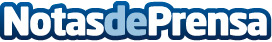 Gisela Intimates reivindica el cuidado del medio ambiente con una selección de ropa con material recicladoLa llegada del verano está a la vuelta de la esquina y, por ello, Gisela Intimates propone una serie de novedades para que sus clientes estén a la última en sus momentos de ocio de la temporada estival, con una clara apuesta por bañadores ecológicos y sosteniblesDatos de contacto:Gisela Intimates951 55 55 10Nota de prensa publicada en: https://www.notasdeprensa.es/gisela-intimates-reivindica-el-cuidado-del Categorias: Moda Sociedad Ecología Consumo http://www.notasdeprensa.es